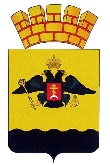 АДМИНИСТРАЦИЯ МУНИЦИПАЛЬНОГО ОБРАЗОВАНИЯГОРОД-ГЕРОЙ НОВОРОССИЙСКПОСТАНОВЛЕНИЕ  _______________                                                                                               № __________г. НовороссийскО внесении изменений в административный регламентпредоставления муниципальной услуги: «Предоставление земельных участков, находящихся в муниципальной собственности, 
или государственная собственность на которые не разграничена, 
на торгах», утвержденный постановлением администрации муниципального образования город Новороссийск 
от 28 декабря 2022 года № 7676
В целях приведения нормативных правовых актов муниципального образования город Новороссийск требованиям действующего законодательства, в соответствии с Федеральным законом от 27 июля 2010 года № 210-ФЗ «Об организации предоставления государственных и муниципальных услуг», Федеральным законом от 6 октября 2003 года 
№ 131-ФЗ «Об общих принципах организации местного самоуправления в Российской Федерации», Уставом муниципального образования город Новороссийск п о с т а н о в л я ю:Внести изменения в административный регламент предоставления муниципальной услуги: «Предоставление земельных участков, находящихся в муниципальной собственности, или государственная собственность на которые не разграничена, на торгах», утвержденный постановлением администрации муниципального образования город Новороссийск 
от 28 декабря 2022 года № 7676 «Об утверждении Административного регламента предоставления муниципальной услуги: «Предоставление земельных участков, находящихся в муниципальной собственности, или государственная собственность на которые не разграничена, на торгах» и о признании утратившими силу некоторых постановлений администрации муниципального образования город Новороссийск»: В подпункте 2.5.1 пункта 2.5 «Правовые основания для предоставления муниципальной услуги»:Абзац пятнадцатый изложить в следующей редакции:«Постановление Правительства Российской Федерации
 от 9 апреля 2022 года № 629 «Об особенностях регулирования земельных отношений в Российской Федерации в 2022 - 2024 годах, а также о случаях установления льготной арендной платы по договорам аренды земельных участков, находящихся в федеральной собственности, и размере такой платы»;».Абзац восемнадцатый изложить в следующей редакции:«Постановление Правительства РФ от 20 июля 2021 года № 1228 «Об утверждении Правил разработки и утверждения административных регламентов предоставления государственных услуг, о внесении изменений в некоторые акты Правительства Российской Федерации и признании утратившими силу некоторых актов и отдельных положений актов Правительства Российской Федерации»;».Абзац двадцать первый признать утратившим силу.В последнем абзаце подпункта 2.7.1 пункта 2.7 «Исчерпывающий перечень документов, необходимых в соответствии с нормативными правовыми актами для предоставления муниципальной услуги, которые находятся в распоряжении государственных органов, органов местного самоуправления муниципальных образований Краснодарского края и иных органов, участвующих в предоставлении государственных или муниципальных услуг, и которые заявитель вправе представить, а также способы их получения заявителями, в том числе в электронной форме, порядок их предоставления» слова «адресными инвестиционными программами» заменить словами «и (или) региональными инвестиционными программами».В абзаце семнадцатом подпункта 2.10.1 пункта 2.10 «Исчерпывающий перечень оснований для приостановления или отказа в предоставлении муниципальной услуги» слова «адресной инвестиционной программой» заменить словами «и (или) региональной инвестиционной программой».В подпункте 3.3.8.15 пункта 3 «Состав, последовательность и сроки выполнения административных процедур, требования к порядку их выполнения, в том числе особенности выполнения административных процедур в электронной форме, а также особенности выполнения административных процедур в многофункциональных центрах предоставления государственных и муниципальных услуг» слова «адресной инвестиционной программой» заменить словами «и (или) региональной инвестиционной программой».Отделу информационной политики и средств массовой информации администрации муниципального образования город Новороссийск опубликовать настоящее постановление в печатном бюллетене «Вестник муниципального образования город Новороссийск» и разместить в сети Интернет на официальном сайте администрации и городской Думы муниципального образования город-герой Новороссийск.Контроль за выполнением настоящего постановления «О внесении изменений в административный регламент предоставления муниципальной услуги: «Предоставление земельных участков, находящихся в муниципальной собственности, или государственная собственность на которые не разграничена, на торгах», утвержденный постановлением администрации муниципального образования город Новороссийск от 28 декабря 2022 года 
№ 7676» возложить на заместителя главы муниципального образования Степаненко Е.Н.Постановление вступает в силу со дня его официального опубликования.Глава муниципального образования                                                      А.В. Кравченко